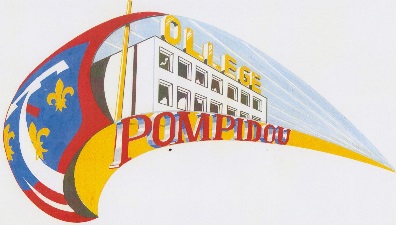 RENTREE 2017/2018L’accueil sera échelonné sur deux demi-journées  LE LUNDI 04 SEPTEMBRE 2017Matin : rentrée des 6èmes8h30 : Appel des élèves 9h00-10h30 : Prise en charge par le professeur principal10h30-11h30 : Présentation des professeurs de la classePas de service de restaurationPAS DE COURS L’APRES-MIDIUn café sera offert aux parents de  8h30 à 9h30 en salle de restaurationAprès-midi : rentrée des 5èmes, 4èmes et 3èmes5EME : 	13h30 : Appel	14h00-16h00 : accueil par le professeur principal4EME : 	14h00 : Appel	14h30-16h30 : Accueil par le professeur principal3EME : 	14h30 : Appel	15h00-17h30 : Accueil par le professeur principal16h00-18h30 	: Permanence des Associations de Parents d’élèves sous le préau16h30-17h30 	: Réunion d’information pour les  parents d’élèves de 6èmes et les nouveaux arrivants DEBUT DES COURS POUR TOUS LES NIVEAUX   MARDI 05 SEPTEMBRE 2017AUCUN CHANGEMENT DE CLASSE NE SERA POSSIBLEA NOTERACCUEIL DES PARENTS :SAMEDI 16 SEPTEMBRE 20176EME 		: 	8h30-10h305EME/4EME 	: 	10h30-12h30JEUDI 21 SEPTEMBRE 20173EME 	: 	18h00RESTAURATION SCOLAIRELe service de restauration sera ouvert le mardi 05 septembre. Les nouveaux élèves devront régler 5 € en chèque à l’ordre de l’agent comptable du lycée d’Enghien ou en espèces, et fournir une  photo afin d’obtenir la carte d’accès à la demi-pension. Les anciens élèves conservent leur carte de l’année précédente. LES ELEVES RECEVRONT DES LE PREMIER JOUR DE CLASSE
Un carnet de liaison qui sera complété par les parents et présenté au professeur principal le jour suivant. Le règlement intérieur du collège (appelé « contrat de vie scolaire »), celui de la demi-pension ainsi que les règlements EPS et CDI devront être lus et signés par les parents. Une photo doit être apposée au dos du carnet.Leur emploi du temps qui entrera en vigueur  dès le mardi 05 septembre à 8h30.Les imprimés d’adhésion facultative à une association de parents d’élèves et l’imprimé d’assurance scolaire (individuelle + responsabilité civile) sont à rapporter dans les meilleurs délais. L’assurance scolaire est obligatoire pour les sorties éducatives, voyages scolaires et activités de l’association sportive.Les manuels scolaires seront remis dans les premiers jours de la rentrée. Une fiche de prêt de livres sera mise en ligne sur le site du collège.TOUS CES DOCUMENTS DEVRONT ETRE RAPPORTES AU PROFESSEUR PRINCIPAL DANS LES 8 JOURSIL EST VIVEMENT RECOMMANDE :D’utiliser un cartable rigide pour protéger les livres scolairesDe ne pas apporter au collège d’objets de valeur ou d’argentDe ne pas laisser son cartable dans les couloirs ou dans la courDe ne pas laisser ses clés dans son cartableD’attendre les instructions pour l’achat des fournitures complémentairesLES TELEPHONES PORTABLES SONT INTERDITS AU COLLEGELES ENFANTS DEVRONT SE MUNIR LE JOUR DE LA RENTREE :D’un chèque de 8 € minimum à l’ordre du « foyer socio-éducatif du collège Pompidou  d’Enghien ». 
L’adhésion au FSE est facultative mais indispensable pour la participation aux activités (clubs, sorties, animations, …).   Nous demandons aux parents de signaler par écrit à Mme RAYNAL, Conseillère Principale d’Education et au professeur principal, les problèmes de santé, de dyslexie ou les cas de fragilité particulière des enfants. Ceci est très important, notamment pour l’éducation physique et sportive.Les informations concernant les bourses de collège vous seront communiquées  à la rentrée.Les familles en difficultés financières peuvent retirer un dossier de fonds social auprès du gestionnaire. La demande est trimestrielle et soumise à une commission, qui est seule habilitée à prendre des décisions. Chaque trimestre, la demande d’aide devra être renouvelée par les parents ; elle ne sera pas renouvelée systématiquement.Comme chaque année, nous vous demandons d’attendre avant d’acheter d’autres fournitures scolaires. La demande des professeurs est formulée, en principe, dès les premiers jours.En vous remerciant par avance de bien vouloir vous conformer à ces quelques directives qui faciliteront la rentrée, nous vous souhaitons d’excellentes vacances.BONNES VACANCES ET BONNE RENTREE SCOLAIRE A TOUS !______________________________________________________________________________Collège Georges Pompidou – 20, rue de  – 95880 Enghien Les Bains : 01.34.12.63.32    Fax : 01.34.17.04.76       0950930v@ac-versailles.fr